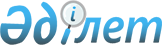 О внесении изменений и дополнений в решение маслихата Аккайынского района Северо-Казахстанской области от 25 декабря 2020 года № 44-2 "Об утверждении бюджета Аккайынского района на 2021-2023 годыРешение маслихата Аккайынского района Северо-Казахстанской области от 8 апреля 2021 года № 2-1. Зарегистрировано Департаментом юстиции Северо-Казахстанской области 9 апреля 2021 года № 7282
      В соответствии с пунктом 5 статьи 104, статьей 106 Бюджетного кодекса Республики Казахстан, статьей 6 Закона Республики Казахстан "О местном государственном управлении и самоуправлении в Республике Казахстан" маслихат Аккайынского района Северо-Казахстанской области РЕШИЛ:
      1. Внести в решение маслихата Аккайынского района Северо-Казахстанской области "Об утверждении бюджета Аккайынского района на 2021-2023 годы" от 25 декабря 2020 года № 44-2 (зарегистрирован в Реестре государственной регистрации нормативных правовых актов под № 6861) следующие изменения и дополнения:
      пункт 1 изложить в новой редакции:
      "1. Утвердить бюджет Аккайынского района на 2021 - 2023 годы согласно приложениям 1, 2 и 3 к настоящему решению соответственно, в том числе на 2021 год в следующих объемах:
      1) доходы – 5173880,3 тысяч тенге:
      налоговые поступления – 658226 тысяч тенге;
      неналоговые поступления – 11543тысяч тенге;
      поступления от продажи основного капитала – 12000 тысяч тенге;
      поступления трансфертов – 4492111,3 тысяч тенге;
      2) затраты – 5324917,5 тысяч тенге;
      3) чистое бюджетное кредитование – 183741 тысяч тенге:
      бюджетные кредиты -203491 тысяч тенге;
      погашение бюджетных кредитов – 19750 тысяч тенге;
      4) сальдо по операциям с финансовыми активами - 0 тысяч тенге:
      приобретение финансовых активов - 0 тысяч тенге;
      поступления от продажи финансовых активов государства - 0 тысяч тенге;
      5) дефицит (профицит) бюджета - - 334778,2 тысяч тенге;
      6) финансирование дефицита (использование профицита) бюджета – 334778,2 тысяч тенге:
      поступление займов – 203491 тысяч тенге;
      погашение займов – 19750тысяч тенге;
      используемые остатки бюджетных средств – 151037,2 тысяч тенге.";
      пункт 8 изложить в новой редакции:
      "8. Учесть целевые текущие трансферты из районного бюджета четвертому уровню бюджета в сумме 300431 тысяч тенге согласно приложению 5.";
      дополнить пунктом 11-1 следующего содержания:
      "11-1. Предусмотреть расходы бюджета района за счет свободных остатков бюджетных средств, сложившихся на начало финансового года и возврата неиспользованных (недоиспользованных) в 2020 году целевых трансфертов из областного и республиканского бюджета согласно приложению 6.";
      приложения 1, 5 к указанному решению изложить в новой редакции согласно приложениям 1, 2 к настоящему решению;
      дополнить приложением 6 согласно приложению 3 к настоящему решению.
      2. Настоящее решение вводится в действие с 1 января 2021 года. Бюджет Аккайынского района на 2021 год Целевые текущие трансферты Расходы бюджета района за счет свободных остатков бюджетных средств, сложившихся на начало финансового года и возврата неиспользованных (недоиспользованных) в 2020 году целевых трансфертов из областного и республиканского бюджета
					© 2012. РГП на ПХВ «Институт законодательства и правовой информации Республики Казахстан» Министерства юстиции Республики Казахстан
				
      Председатель II сессии маслихата
Аккайынского района
Северо-Казахстанской области

В. Заика

      Секретарь маслихата
Аккайынского района
Северо-Казахстанской области

Е. Жакенов
Приложение 1 к решениюмаслихата Аккайынского районаСеверо-Казахстанской областиот 8 апреля 2021 года№ 2-1Приложение 1 к решению маслихата Аккайынского района Северо-Казахстанской областиот 25 декабря 2020 года№ 44-2
Категория
Класс
Класс
Подкласс
Наименование
Наименование
Сумма, тысяч тенге
1) Доходы
1) Доходы
5173880,3
1
Налоговые поступления
Налоговые поступления
658226
03
03
Социальный налог
Социальный налог
279844
1
Социальный налог
Социальный налог
279844
04
04
Налоги на собственность
Налоги на собственность
299537
1
Налоги на имущество
Налоги на имущество
299537
05
05
Внутренние налоги на товары, работы и услуги
Внутренние налоги на товары, работы и услуги
75172
2
Акцизы
Акцизы
3111
3
Поступления за использование природных и других ресурсов
Поступления за использование природных и других ресурсов
63855
4
Сборы за ведение предпринимательской и профессиональной деятельности
Сборы за ведение предпринимательской и профессиональной деятельности
8206
08
08
Обязательные платежи, взимаемые за совершение юридически значимых действий и (или) выдачу документов уполномоченными на то государственными органами или должностными лицами
Обязательные платежи, взимаемые за совершение юридически значимых действий и (или) выдачу документов уполномоченными на то государственными органами или должностными лицами
3673
1
Государственная пошлина
Государственная пошлина
3673
2
Неналоговые поступления
Неналоговые поступления
11543
01
01
Доходы от государственной собственности
Доходы от государственной собственности
7702
5
Доходы от аренды имущества, находящегося в государственной собственности
Доходы от аренды имущества, находящегося в государственной собственности
7679
7
Вознаграждения по кредитам, выданным из государственного бюджета
Вознаграждения по кредитам, выданным из государственного бюджета
23
06
06
Прочие неналоговые поступления
Прочие неналоговые поступления
3841
1
Прочие неналоговые поступления
Прочие неналоговые поступления
3841
3
Поступления от продажи основного капитала
Поступления от продажи основного капитала
12000
03
03
Продажа земли и нематериальных активов
Продажа земли и нематериальных активов
12000
1
Продажа земли
Продажа земли
12000
4
Поступления трансфертов
Поступления трансфертов
4492111,3
01
01
Трансферты из нижестоящих органов государственного управления
Трансферты из нижестоящих органов государственного управления
2,3
3
Трансферты из бюджетов городов районного значения, сел, поселков, сельских округов
Трансферты из бюджетов городов районного значения, сел, поселков, сельских округов
2,3
02
02
Трансферты из вышестоящих органов государственного управления
Трансферты из вышестоящих органов государственного управления
4492109
2
Трансферты из областного бюджета
Трансферты из областного бюджета
4492109
Функциональная группа
Функциональная группа
Администратор бюджетных программ
Администратор бюджетных программ
Программа
Наименование
Сумма, тысяч тенге
2) Затраты
5324917,5
01
01
Государственные услуги общего характера
923635
112
112
Аппарат маслихата района (города областного значения)
40735
001
Услуги по обеспечению деятельности маслихата района (города областного значения)
32028
003
Капитальные расходы государственного органа
8707
122
122
Аппарат акима района (города областного значения)
149300
001
Услуги по обеспечению деятельности акима района (города областного значения)
110916
003
Капитальные расходы государственного органа
38384
459
459
Отдел экономики и финансов района (города областного значения)
2247
003
Проведение оценки имущества в целях налогообложения
1162
010
Приватизация, управление коммунальным имуществом, постприватизационная деятельность и регулирование споров, связанных с этим
1085
495
495
Отдел архитектуры, строительства,

жилищно-коммунального хозяйства, пассажирского транспорта и автомобильных дорог района (города областного значения)
611743
001
Услуги по реализации государственной политики на местном уровне в области архитектуры, строительства, жилищно-коммунального хозяйства, пассажирского транспорта и автомобильных дорог
28267
113
Целевые текущие трансферты нижестоящим бюджетам
583476
459
459
Отдел экономики и финансов района (города областного значения)
119610
001
Услуги по реализации государственной политики в области формирования и развития экономической политики, государственного планирования, исполнения бюджета и управления коммунальной собственностью района (города областного значения)
28941
113
Целевые текущие трансферты нижестоящим бюджетам
87669
015
Капитальные расходы государственного органа
2000
061
Экспертиза и оценка документации по вопросам бюджетных инвестиций и государственно-частного партнерства, в том числе концессии
1000
02
02
Оборона
10269
122
122
Аппарат акима района (города областного значения)
10269
005
Мероприятия в рамках исполнения всеобщей воинской обязанности
6769
006
Предупреждение и ликвидация чрезвычайных ситуаций масштаба района (города областного значения)
2450
007
Мероприятия по профилактике и тушению степных пожаров районного (городского) масштаба, а также пожаров в населенных пунктах, в которых не созданы органы государственной противопожарной службы
1050
06
06
Социальная помощь и социальное обеспечение
671696
451
451
Отдел занятости и социальных программ района (города областного значения)
107321
005
Государственная адресная социальная помощь
107321
451
451
Отдел занятости и социальных программ района (города областного значения)
564375
002
Программа занятости
271809
004
Оказание социальной помощи на приобретение топлива специалистам здравоохранения, образования, социального обеспечения, культуры, спорта и ветеринарии в сельской местности в соответствии с законодательством Республики Казахстан
6155
007
Социальная помощь отдельным категориям нуждающихся граждан по решениям местных представительных органов
25415
010
Материальное обеспечение детей-инвалидов, воспитывающихся и обучающихся на дому
946
014
Оказание социальной помощи нуждающимся гражданам на дому
142261
023
Обеспечение деятельности центров занятости населения
47814
001
Услуги по реализации государственной политики на местном уровне в области обеспечения занятости и реализации социальных программ для населения
26312
011
Оплата услуг по зачислению, выплате и доставке пособий и других социальных выплат
3471
017
Обеспечение нуждающихся инвалидов протезно-ортопедическими, сурдотехническими и тифлотехническими средствами, специальными средствами передвижения, обязательными гигиеническими средствами, а также предоставление услуг санаторно-курортного лечения, специалиста жестового языка, индивидуальных помощников в соответствии с индивидуальной программой реабилитации инвалида
40192
07
07
Жилищно-коммунальное хозяйство
787181
495
495
Отдел архитектуры, строительства,

жилищно-коммунального хозяйства, пассажирского транспорта и автомобильных дорог района (города областного значения)
785565
008
Организация сохранения государственного жилищного фонда
12658
016
Функционирование системы водоснабжения и водоотведения
18481
058
Развитие системы водоснабжения и водоотведения в сельских населенных пунктах
433126
098
Приобретение жилья коммунального жилищного фонда
321300
478
478
Отдел внутренней политики, культуры и развития языков района (города областного значения)
1616
024
Ремонт объектов городов и сельских населенных пунктов в рамках Государственной программы развития продуктивной занятости и массового предпринимательства на 2017 – 2021 годы "Еңбек"
1616
08
08
Культура, спорт, туризм и информационное пространство
276204
478
478
Отдел внутренней политики, культуры и развития языков района (города областного значения)
38312
009
Поддержка культурно-досуговой работы
38312
465
465
Отдел физической культуры и спорта района (города областного значения)
22529
001
Услуги по реализации государственной политики на местном уровне в сфере физической культуры и спорта
10563
006
Проведение спортивных соревнований на районном (города областного значения) уровне
1050
007
Подготовка и участие членов сборных команд района (города областного значения) по различным видам спорта на областных спортивных соревнованиях
10916
478
478
Отдел внутренней политики, культуры и развития языков района (города областного значения)
70584
007
Функционирование районных (городских) библиотек
69635
008
Развитие государственного языка и других языков народа Казахстана
949
478
478
Отдел внутренней политики, культуры и развития языков района (города областного значения)
14128
005
Услуги по проведению государственной информационной политики
14128
478
478
Отдел внутренней политики, культуры и развития языков района (города областного значения)
118538
001
Услуги по реализации государственной политики на местном уровне в области информации, укрепления государственности и формирования социального оптимизма граждан, развития языков и граждан
24742
113
Целевые текущие трансферты нижестоящим бюджетам
89596
032
Капитальные расходы подведомственных государственных учреждений и организаций
4200
478
478
Отдел внутренней политики, культуры и развития языков района (города областного значения)
6113
004
Реализация мероприятий в сфере молодежной политики
6113
495
495
Отдел архитектуры, строительства,

жилищно-коммунального хозяйства, пассажирского транспорта и автомобильных дорог района (города областного значения)
6000
036
Развитие объектов культуры
6000
10
10
Сельское, водное, лесное, рыбное хозяйство, особо охраняемые природные территории, охрана окружающей среды и животного мира, земельные отношения
56682
474
474
Отдел сельского хозяйства и ветеринарии района (города областного значения)
28572
001
Услуги по реализации государственной политики на местном уровне в сфере сельского хозяйства и ветеринарии
28572
463
463
Отдел земельных отношений района (города областного значения)
14558
001
Услуги по реализации государственной политики в области регулирования земельных отношений на территории района (города областного значения)
13786
003
Земельно-хозяйственное устройство населенных пунктов
225
006
Землеустройство, проводимое при установлении границ районов, городов областного значения, районного значения, сельских округов, поселков, сел
547
459
459
Отдел экономики и финансов района (города областного значения)
13552
099
Реализация мер по оказанию социальной поддержки специалистов
13552
12
12
Транспорт и коммуникации
54227
495
495
Отдел архитектуры, строительства,

жилищно-коммунального хозяйства, пассажирского транспорта и автомобильных дорог района (города областного значения)
54227
023
Обеспечение функционирования автомобильных дорог
51527
039
Субсидирование пассажирских перевозок по социально значимым городским (сельским), пригородным и внутрирайонным сообщениям
2700
13
13
Прочие
64985,3
469
469
Отдел предпринимательства района (города областного значения)
10135,3
001
Услуги по реализации государственной политики на местном уровне в области развития предпринимательства
10135,3
459
459
Отдел экономики и финансов района (города областного значения)
16138
012
Резерв местного исполнительного органа района (города областного значения)
14416
008
Разработка или корректировка, а также проведение необходимых экспертиз технико-экономических обоснований местных бюджетных инвестиционных проектов и конкурсных документаций проектов государственно-частного партнерства, концессионных проектов, консультативное сопровождение проектов государственно-частного партнерства и концессионных проектов
1722
478
478
Отдел внутренней политики, культуры и развития языков района (города областного значения)
919
052
Реализация мероприятий по социальной и инженерной инфраструктуре в сельских населенных пунктах в рамках проекта "Ауыл-Ел бесігі"
919
495
495
Отдел архитектуры, строительства,

жилищно-коммунального хозяйства, пассажирского транспорта и автомобильных дорог района (города областного значения
37793
077
Развитие социальной и инженерной инфраструктуры в сельских населенных пунктах в рамках проекта "Ауыл-Ел бесігі"
37793
14
14
Обслуживание долга
958
459
459
Отдел экономики и финансов района (города областного значения)
958
021
Обслуживание долга местных исполнительных органов по выплате вознаграждений и иных платежей по займам из областного бюджета
958
15
15
Трансферты
2479080,2
459
459
Отдел экономики и финансов района (города областного значения)
2479080,2
006
Возврат неиспользованных (недоиспользованных) целевых трансфертов
356,2
024
Целевые текущие трансферты из нижестоящего бюджета на компенсацию потерь вышестоящего бюджета в связи с изменением законодательства
2227309
038
Субвенции
251415
3) Чистое бюджетное кредитование
183741
Бюджетные кредиты
203491
07
07
Жилищно-коммунальное хозяйство
40670
478
478
Отдел внутренней политики, культуры и развития языков района (города областного значения)
40670
024
Ремонт объектов городов и сельских населенных пунктов в рамках Государственной программы развития продуктивной занятости и массового предпринимательства на 2017 – 2021 годы "Еңбек"
40670
08
08
Культура, спорт, туризм и информационное пространство
92813
495
495
Отдел архитектуры, строительства,

жилищно-коммунального хозяйства, пассажирского транспорта и автомобильных дорог района (города областного значения)
92813
021
Развитие объектов спорта
92813
10
10
Сельское, водное, лесное, рыбное хозяйство, особо охраняемые природные территории, охрана окружающей среды и животного мира, земельные отношения
70008
459
459
Отдел экономики и финансов района (города областного значения)
70008
018
Бюджетные кредиты для реализации мер социальной поддержки специалистов
70008
Категория
Категория
Класс
Класс
Подкласс
Наименование
Сумма, тысяч тенге
5
5
Погашение бюджетных кредитов
19750
01
01
Погашение бюджетных кредитов
19750
1
Погашение бюджетных кредитов, выданных их государственного бюджета
19750
4) Сальдо по операциям с финансовыми активами
0
Приобретение финансовых активов
0
6
6
Поступления от продажи финансовых активов государства
0
01
01
Поступления от продажи финансовых активов государства
0
1
Поступления от продажи финансовых активов внутри страны
0
5) Дефицит (профицит) бюджета
-334778,2
6) Финансирование дефицита (использование профицита) бюджета
334778,2
7
7
Поступления займов
203491
01
01
Внутренние государственные займы
203491
2
Договоры займа
203491
Функциональная группа
Функциональная группа
Администратор бюджетных программ
Администратор бюджетных программ
Программа
Наименование
Сумма, тысяч тенге
16
16
Погашение займов
19750
459
459
Отдел экономики и финансов района (города областного значения)
19750
005
Погашение долга местного исполнительного органа перед вышестоящим бюджетом
19750
Категория
Категория
Класс
Класс
Подкласс
Наименование
Сумма, тысяч тенге
8
8
Используемые остатки бюджетных средств
151037,2
01
01
Остатки бюджетных средств
151037,2
1
Свободные остатки бюджетных средств
151037,2Приложение 2к решению маслихатаАккайынского районаСеверо-Казахстанской областиот 8 апреля 2021 года № 2-1Приложение 5к решению маслихатаАккайынского районаСеверо-Казахстанской областиот 25 декабря 2020 года № 44-2
№ п/п
наименование
сумма, тысяч тенге
№ п/п
наименование
2021 год
1
Аралагашский сельский округ
5875
2
Астраханский сельский округ
7437
3
Власовский сельский округ
1695
4
Григорьевский сельский округ
80107
5
Ивановский сельский округ
24428
6
Киялинский сельский округ
74898
7
Лесной сельский округ
3137
8
Полтавский сельский округ
12143
9
Смирновский сельский округ
31164
10
Токушинский сельский округ
37270
11
Черкасский сельский округ
20933
12
Сельский округ Шагалалы
1344
Итого
300431Приложение 3к решению маслихатаАккайынского районаСеверо-Казахстанской областиот 8 апреля 2021 года № 2-1Приложение 6к решению маслихатаАккайынского районаСеверо-Казахстанской областиот 25 декабря 2020 года № 44-2
Категория
Класс
Класс
Подкласс
Наименование
Наименование
Сумма, тысяч тенге
8
Используемые остатки бюджетных средств
Используемые остатки бюджетных средств
151037,2
01
01
Остатки бюджетных средств
Остатки бюджетных средств
151037,2
1
Свободные остатки бюджетных средств
Свободные остатки бюджетных средств
151037,2
Итого
Итого
151037,2
Расходы
Расходы
Расходы
Расходы
Расходы
Расходы
Расходы
Функциональная группа
Функциональная группа
Администратор бюджетных программ
Администратор бюджетных программ
Программа
Наименование
Сумма, тысяч тенге
Затраты
151037,2
01
01
Государственные услуги общего характера
142810
112
112
Аппарат маслихата района (города областного значения)
8613
003
Капитальные расходы государственного органа
8613
122
122
Аппарат акима района (города областного значения)
35124
003
Капитальные расходы государственного органа
35124
459
459
Отдел экономики и финансов района (города областного значения)
5544
113
Целевые текущие трансферты нижестоящим бюджетам
5544
495
495
Отдел архитектуры, строительства,

жилищно-коммунального хозяйства, пассажирского транспорта и автомобильных дорог района (города областного значения)
93529
113
Целевые текущие трансферты нижестоящим бюджетам
93529
08
08
Культура, спорт, туризм и информационное пространство
7871
478
478
Отдел внутренней политики, культуры и развития языков района (города областного значения)
1871
032
Капитальные расходы подведомственных государственных учреждений и организаций
1871
495
495
Отдел архитектуры, строительства,

жилищно-коммунального хозяйства, пассажирского транспорта и автомобильных дорог района (города областного значения)
6000
036
Развитие объектов культуры
6000
15
15
Трансферты
356,2
459
459
Отдел экономики и финансов района (города областного значения)
356,2
006
Возврат неиспользованных (недоиспользованных) целевых трансфертов
356,2